AMPLIACIÓ EXERCICIS SELECTIVITATExercici 1: juny 2019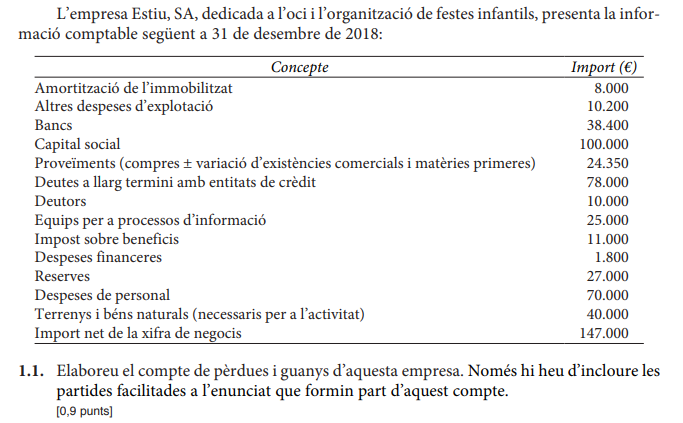 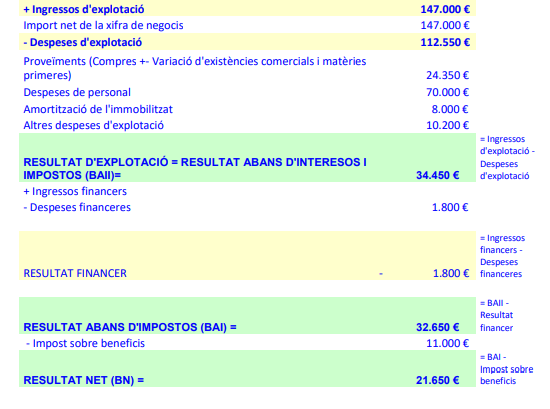 Exercici 2: Juny 2019 sèrie 1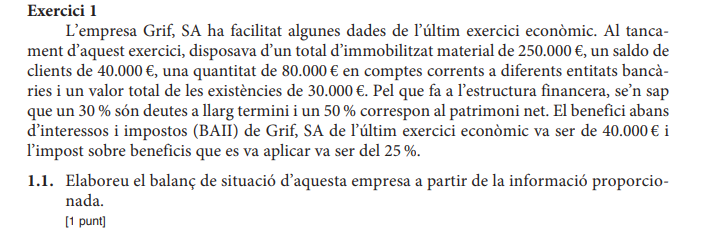 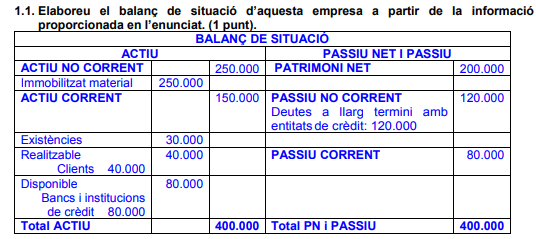 EXERCICI 3: Juny 2020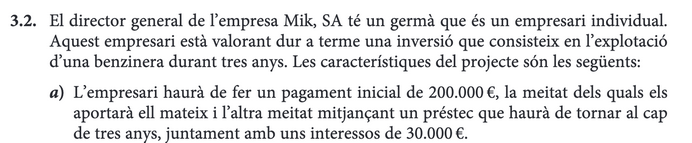 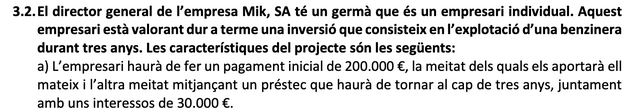 EXERCICI 4: Juny 2020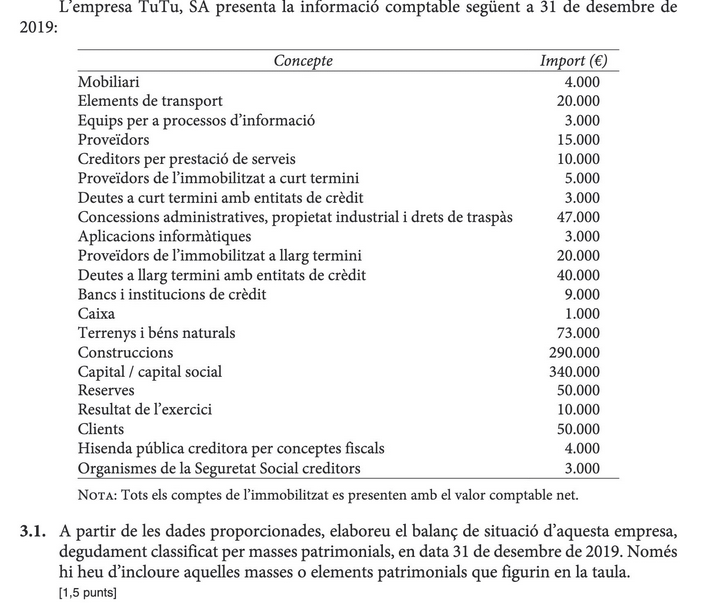 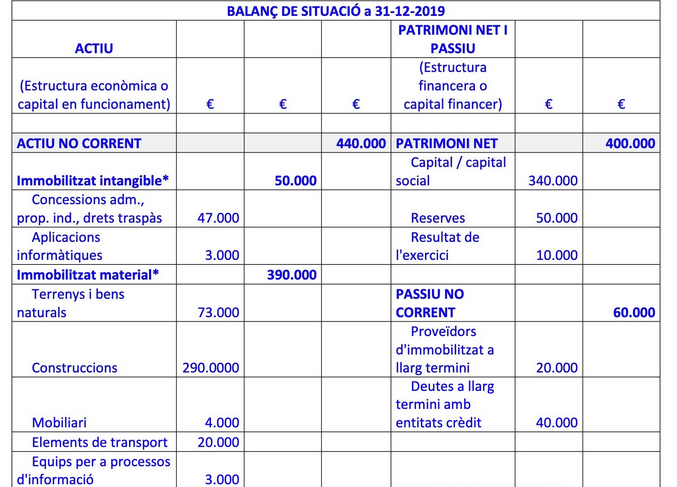 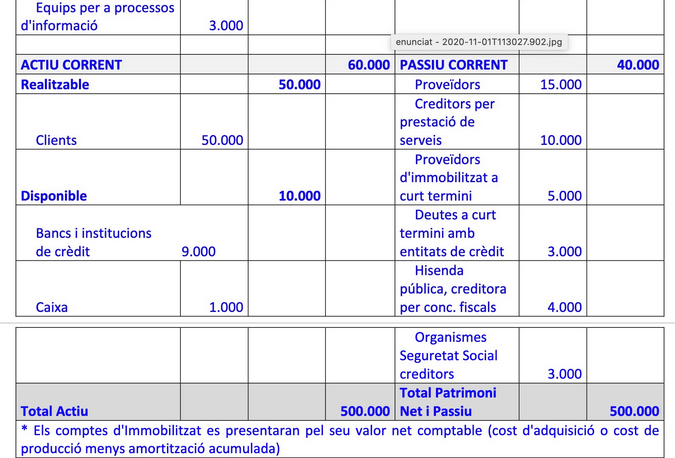 EXERCICI 5: Juny 2020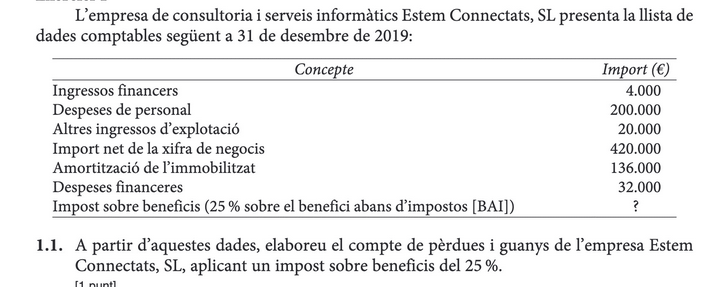 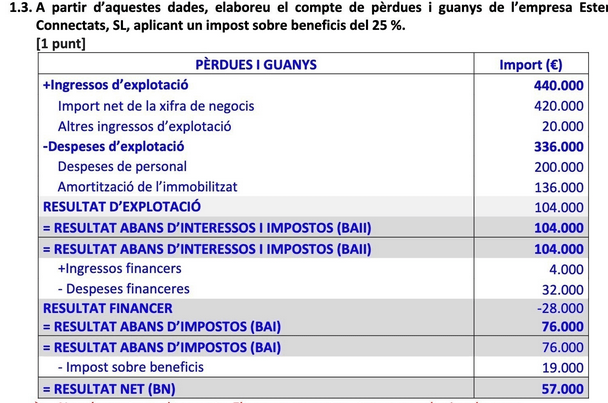 EXERCICI 6: Juny 2020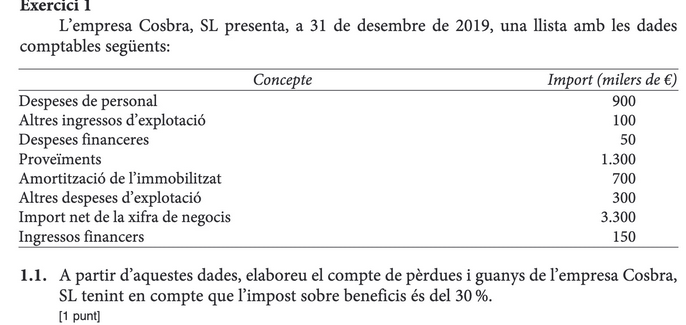 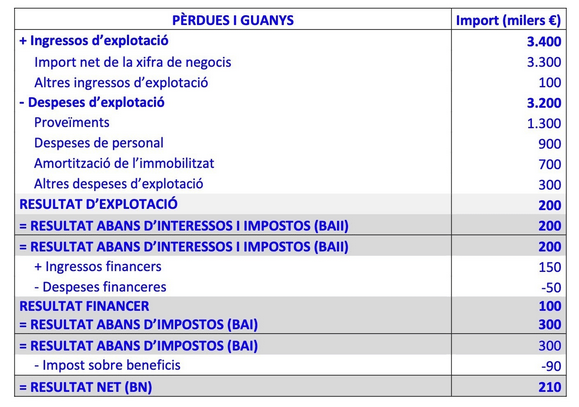 EXERCICI 7: Setembre 2020/Juny 2019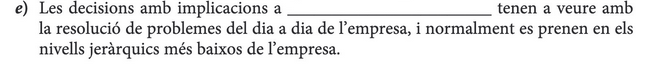 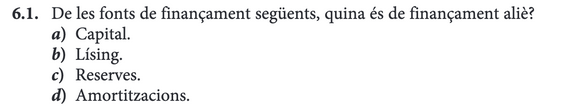 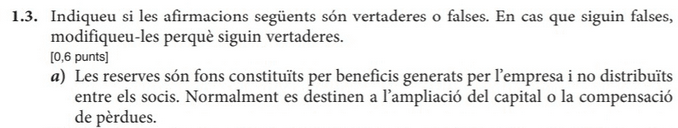 1)CURT TERMINI2)LÍSING3)CORRECTAEXERCICI 8: Setembre 2019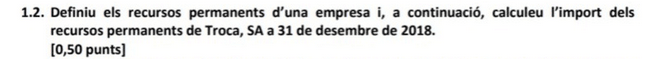 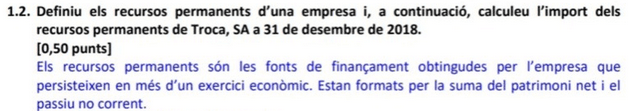 